栃木県土木施工管理技士会　主催　3日間による短期集中（試験に出題されるポイントを効率よく学習）講師による添削課題付き！　「経営事項審査」の技術力の評価において２点が加点！－ 実 施 要 項 －【日　　程】　平成３１年４月１０日（水）～１２日（金）の３日間９：００～１７：００【対　　象】　栃木県内の建設業者等【会　　場】　栃木県建設産業会館３階大会議室【講　　師】　株式会社創成マネジメント　土木施工管理技術検定試験問題研究会参与　宮崎　茂　氏【受 講 料】　４０,０００円/１名（栃木県土木施工管理技士会会員企業）３８,０００円/１名（栃木県土木施工管理技士会会員企業で学科試験再受験者）４５,０００円/１名（一般）（３日間・テキスト代・資料代込み・CPDS　21ユニット）※テキスト、資料は当日配布【申込方法】　別途申込書により、栃木県土木施工管理技士会にＦＡＸ、又はメールにて、４月３日（水）までにお申込下さい。受講料は同日までに下記口座にお振込下さい。【そ の 他】  ①筆記用具をお持ち下さい。②駐車場に限りがありますので、公共交通機関でのご来場にご協力をお願い致します。（公共交通機関ご利用の場合）JR宇都宮駅～旭陵通り～今宮～若松原～雀宮駅線関東バス「旭陵通り経由 今宮、雀宮（今宮線）」にてバス停『旭陵橋東』下車 徒歩2分③お申込み後のキャンセル、及び当日欠席によるご返金は致しかねます。（参加者の変更は可能です。）④３日目の講習終了後に、CPDS受講証明書と講習修了書を交付致します。【案 内 図】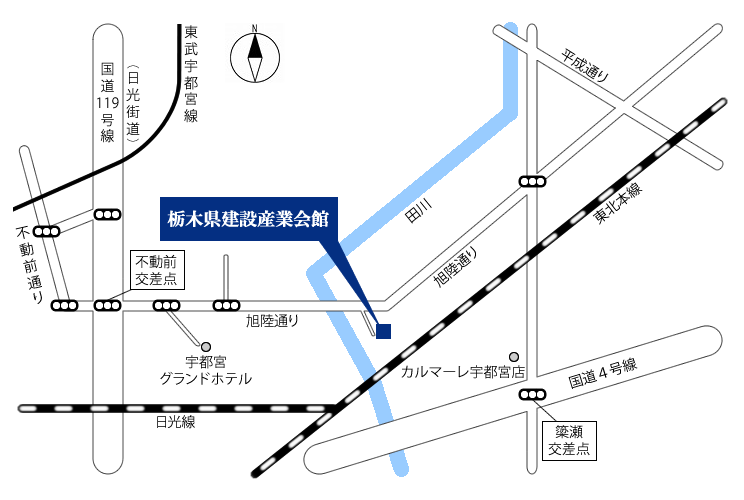 2級前期学科試験対策セミナープログラム2級土木施工管理技術検定（前期学科試験）受験対策セミナー申　　込　　書【申込・問い合わせ先】　栃木県土木施工管理技士会　担当：稲川　　　　　　　　〒３２１-０９３３栃木県宇都宮市簗瀬町１９５８－１　　　　　　　　TEL:０２８－６３９－２６１１　FAX：０２８－６３９－２９８５　　　　　　　　E-Mail：inagawa@tochiken.or.jp１日目　 4月10日（水）１日目　 4月10日（水）１日目　 4月10日（水）１日目　 4月10日（水）9:00～9:301.受験ガイダンス1.受験ガイダンス受験要綱9:30～12:002.土木一般2.土木一般①土工　12:00～13:00昼食休憩昼食休憩昼食休憩13:00～15:002.土木一般2.土木一般②コンクリート工　③基礎工15:00～17:003.専門土木3.専門土木①ＲＣ・鋼構造物　 ②河川砂防工事　　③道路・舗装工事　2日目　 4月11日（木）2日目　 4月11日（木）2日目　 4月11日（木）2日目　 4月11日（木）9:00～12:009:00～12:003.専門土木④ダム・トンネル工事⑤海岸港湾工事⑥鉄道地下構造物工事⑦上下水道工事12:00～13:0012:00～13:00昼食休憩昼食休憩13:00～15:0013:00～15:004.共通工学①測量法　②設計図書・契約 ③機械・電気15:00～17:0015:00～17:005.施工管理法①施工計画、建設機械②工程管理　3日目　 4月12日（金）3日目　 4月12日（金）3日目　 4月12日（金）3日目　 4月12日（金）9:00～12:005.施工管理法5.施工管理法③品質管理④安全管理⑤環境管理12:00～13:00昼食休憩昼食休憩昼食休憩13:00～17:006.法規6.法規①労働基準法　　　　⑥建築基準法②労働安全衛生法　　⑦火薬類取締法③建設業法　　 　　 ⑧騒音規制法④道路関係法　　　　⑨振動規制法⑤河川法　　　　　　⑩港則法受講者名１ 受講者名２受講者名３受講者名４受講者名５会 社 名所属部署       　　  部      　　  課       　　  部      　　  課       　　  部      　　  課会 社 住 所〒〒〒Ｔ  Ｅ  ＬＦ  Ａ  Ｘ申込みご担当者      　　　 部    　　   課    　　　       様      　　　 部    　　   課    　　　       様      　　　 部    　　   課    　　　       様E-MAIL            　　 ＠            　　 ＠            　　 ＠